Brake Hoses and LinesMeets ASE Task:  (A5-B-6) P-1, (A5-B-7) P-2, (A5-B-8) P-2  Brake hose and line inspection and replacement. Name _______________________________   Date ___________  Time on Task __________Make/Model/Year _________________   VIN ________________   Evaluation:   4    3    2    1                  _____  1.  Check service information for the specified procedure to follow when inspecting 	     and/or replacing brake hoses and lines.  Describe the recommended procedures.		__________________________________________________________________		__________________________________________________________________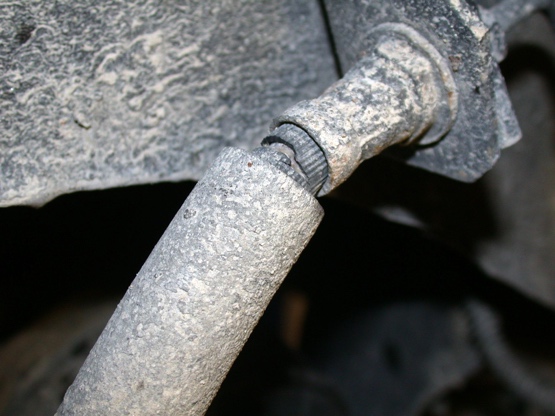 _____  2.  Based on the inspection of the brake lines and hoses, 	     what is the needed action?		________________________________________		________________________________________		________________________________________		_____________________________________________  3.  Using the specified diameter of brake line, perform the two brake line flaring procedure.		_____  Double flare				Instructor’s check ___________		_____  ISO (bubble) flare			Instructor’s check ________________  4.  Bend brake line as needed.				Instructor’s check ___________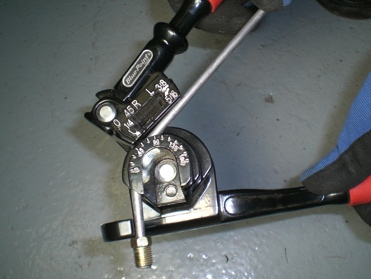 _____  5.  List the trade number of the brake light bulbs, including the center high-mounted stop      light.   	Rear brake light trade number = _______________Center high-mounted stop light trade number = ___________________  6.  Based on the test results, what is the needed action? ___________________________                            